Регистрационный № ______________________(заполняется приемной комиссией)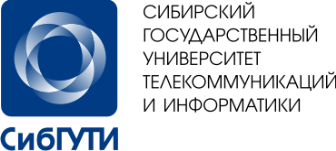 Ректору Ю.В. ЗазуляЗАЯВЛЕНИЕЯ, __________________________________________________________________________________, Фамилия Имя Отчество (в именительном падеже, писать разборчиво, в соответствии с паспортом)прошу принять меня в СибГУТИ на общедоступной основе для обучения по основной профессиональной образовательной программе среднего профессионального образования – программе подготовки специалистов среднего звена по очной форме обучения Основания приема: на общих основаниях / в первоочередном порядке (нужное подчеркнуть)При наличии права зачисления в первоочередном порядке заполнить Приложение 1Условия обучения __________________________________________                                                   (бюджет, внебюджет, бюджет/внебюджет)Подтверждаю своё участие в конкурсе на следующие специальности:* Порядок заполнения: отметьте конкурсные специальности цифрами по порядку 1, 2, 3, 4 в соответствии с Вашими предпочтениями. Это будет учтено при зачислении. Цифра 1 – наиболее предпочтительная специальность Информирован(а): что буду зачислен в СибГУТИ на какую-либо из отмеченных в таблице специальности (при условии прохождения по конкурсу) согласно п. 28 Правил приёма в СибГУТИ для обучения по программам СПО на 2024/2025 уч.г.Предыдущее образование: _____________________________________________________________________________________вид (основное общее (9кл.) / среднее общее (11 кл.) / СПО по программам подготовки квалифицированных рабочих (служащих) / СПО по программам подготовки специалистов среднего звена / НПОнаименование предыдущего учебного заведения, месторасположение учебного заведенияокончил(а) в ______ году. Аттестат/диплом: серия, № ________________   _______/ ______/_________г.    дата выдачиО себе сообщаю следующее: пол (М/Ж) _________Данные о законном представителе:При равенстве результатов освоения поступающими образовательной программы основного общего или среднего общего образования прошу учесть мои индивидуальные достижения, подтверждённые соответствующими документами ____________ (Приложение 2)				                                            да/нетПри прочих равных условиях прошу учесть преимущественное право зачисления, подтверждённое соответствующими документами ____________ (Приложение 3)											            да/нетПодтверждаю, что мне предоставлена возможность ознакомиться (в том числе через информационные системы общего пользования): c правилами приёма в СибГУТИ на обучение по программам СПО на 2024/2025 уч.г., с уставом образовательной организации, с копиями лицензии на осуществление образовательной деятельности, свидетельства о государственной аккредитации образовательной деятельности по образовательным программам и приложениями к ним,  с образовательными программами и другими документами, регламентирующими организацию и осуществление образовательной деятельности, права и обязанности обучающихся    	 ______________________________                                                                                                                                                                                       (личная подпись)Подтверждаю, что среднее профессиональное образование по основной профессиональной образовательной программе СПО – программе подготовки специалистов среднего звена получаю впервые (только для лиц, поступающих на бюджет)                                                                   ____________________                                                                                                                                                                                      (личная подпись)Достоверность предоставленных мной сведений и подлинность документов подтверждаю        																					     ___________________                                                                                                                                                                                      (личная подпись)Даю согласие на обработку полученных в связи с приемом в образовательную организацию персональных данных поступающих                                                     ____________________                                                                                                                                                                                     (личная подпись)Средний балл аттестата (до третьего знака после запятой)    __________                                                           ____________________                                                                                                                                                                                                    	                                                                                                                                                             (личная подпись)ОЗНАКОМЛЕН с датой завершения предоставления оригинала документа государственного образца об образовании в Приемную комиссию Дата заполнения: « ______»  _______________ 2024 г.	     							               __________________       											     																						    (личная подпись)Документы принял «______»  ____________2024 г.    Сотрудник приемной комиссии____________________  (___________________________________)Код специальностиНаименование специальностиПриоритетыПриоритетыКод специальностиНаименование специальностибюджетвнебюджет09.02.07Информационные системы и программирование11.02.15Инфокоммуникационные сети и системы связи11.02.18Системы радиосвязи, мобильной связи и телерадиовещанияДата рождения:Дата рождения:Гражданство: Российская Федерация Российская Федерация Российская Федерация СНИЛС _____-_____-_____   ____СНИЛС _____-_____-_____   ____Дата рождения:Дата рождения:Гражданство: ИННИННАдрес прописки:индекс: …………………………………….область: ……………………………………район: ………………………………………нас.пункт: ………………………………….улица: ………………………………………дом …………………………………………кв ……………………………………………индекс: …………………………………….область: ……………………………………район: ………………………………………нас.пункт: ………………………………….улица: ………………………………………дом …………………………………………кв ……………………………………………индекс: …………………………………….область: ……………………………………район: ………………………………………нас.пункт: ………………………………….улица: ………………………………………дом …………………………………………кв ……………………………………………Документ, удостоверяющий личность: ПАСПОРТ, ____________________________________   (другой документ)Документ, удостоверяющий личность: ПАСПОРТ, ____________________________________   (другой документ)Документ, удостоверяющий личность: ПАСПОРТ, ____________________________________   (другой документ)Документ, удостоверяющий личность: ПАСПОРТ, ____________________________________   (другой документ)Адрес прописки:индекс: …………………………………….область: ……………………………………район: ………………………………………нас.пункт: ………………………………….улица: ………………………………………дом …………………………………………кв ……………………………………………индекс: …………………………………….область: ……………………………………район: ………………………………………нас.пункт: ………………………………….улица: ………………………………………дом …………………………………………кв ……………………………………………индекс: …………………………………….область: ……………………………………район: ………………………………………нас.пункт: ………………………………….улица: ………………………………………дом …………………………………………кв ……………………………………………СерияСерияСерияНомерАдрес прописки:индекс: …………………………………….область: ……………………………………район: ………………………………………нас.пункт: ………………………………….улица: ………………………………………дом …………………………………………кв ……………………………………………индекс: …………………………………….область: ……………………………………район: ………………………………………нас.пункт: ………………………………….улица: ………………………………………дом …………………………………………кв ……………………………………………индекс: …………………………………….область: ……………………………………район: ………………………………………нас.пункт: ………………………………….улица: ………………………………………дом …………………………………………кв ……………………………………………Кем выдан ____________________________________________________________________________________Кем выдан ____________________________________________________________________________________Кем выдан ____________________________________________________________________________________Кем выдан ____________________________________________________________________________________Арес проживанияиндекс: …………………………………….область: ……………………………………район: ………………………………………нас.пункт: ………………………………….улица: ………………………………………дом …………………………………………кв ……………………………………………индекс: …………………………………….область: ……………………………………район: ………………………………………нас.пункт: ………………………………….улица: ………………………………………дом …………………………………………кв ……………………………………………индекс: …………………………………….область: ……………………………………район: ………………………………………нас.пункт: ………………………………….улица: ………………………………………дом …………………………………………кв ……………………………………………Дата выдачи «_____» _________________ 2_____ г.Дата выдачи «_____» _________________ 2_____ г.Дата выдачи «_____» _________________ 2_____ г.Дата выдачи «_____» _________________ 2_____ г.Арес проживанияиндекс: …………………………………….область: ……………………………………район: ………………………………………нас.пункт: ………………………………….улица: ………………………………………дом …………………………………………кв ……………………………………………индекс: …………………………………….область: ……………………………………район: ………………………………………нас.пункт: ………………………………….улица: ………………………………………дом …………………………………………кв ……………………………………………индекс: …………………………………….область: ……………………………………район: ………………………………………нас.пункт: ………………………………….улица: ………………………………………дом …………………………………………кв ……………………………………………Потребность в общежитии ________ (да/нет)Потребность в общежитии ________ (да/нет)Потребность в общежитии ________ (да/нет)Потребность в общежитии ________ (да/нет)Арес проживанияиндекс: …………………………………….область: ……………………………………район: ………………………………………нас.пункт: ………………………………….улица: ………………………………………дом …………………………………………кв ……………………………………………индекс: …………………………………….область: ……………………………………район: ………………………………………нас.пункт: ………………………………….улица: ………………………………………дом …………………………………………кв ……………………………………………индекс: …………………………………….область: ……………………………………район: ………………………………………нас.пункт: ………………………………….улица: ………………………………………дом …………………………………………кв ……………………………………………Дополнительная информация:Дополнительная информация:Дополнительная информация:Дополнительная информация: КонтактыТелефон (моб):Телефон (моб):Телефон (моб):Телефон (моб): WhatsApp: WhatsApp: WhatsApp: Контактыe-mail:e-mail:e-mail:e-mail:Другое:Другое:Другое:СтепеньродстваСтепеньродстваГражданство: Российская Федерация Российская Федерация Российская Федерация СНИЛС _____-_____-_____   ____СНИЛС _____-_____-_____   ____СтепеньродстваСтепеньродстваГражданство: СНИЛС _____-_____-_____   ____СНИЛС _____-_____-_____   ____Адрес прописки:индекс: …………………………………….область: ……………………………………район: ………………………………………нас.пункт: ………………………………….улица: ………………………………………дом …………………………………………кв ……………………………………………индекс: …………………………………….область: ……………………………………район: ………………………………………нас.пункт: ………………………………….улица: ………………………………………дом …………………………………………кв ……………………………………………индекс: …………………………………….область: ……………………………………район: ………………………………………нас.пункт: ………………………………….улица: ………………………………………дом …………………………………………кв ……………………………………………Документ, удостоверяющий личность: ПАСПОРТ, ____________________________________   (другой документ)Документ, удостоверяющий личность: ПАСПОРТ, ____________________________________   (другой документ)Документ, удостоверяющий личность: ПАСПОРТ, ____________________________________   (другой документ)Документ, удостоверяющий личность: ПАСПОРТ, ____________________________________   (другой документ)Адрес прописки:индекс: …………………………………….область: ……………………………………район: ………………………………………нас.пункт: ………………………………….улица: ………………………………………дом …………………………………………кв ……………………………………………индекс: …………………………………….область: ……………………………………район: ………………………………………нас.пункт: ………………………………….улица: ………………………………………дом …………………………………………кв ……………………………………………индекс: …………………………………….область: ……………………………………район: ………………………………………нас.пункт: ………………………………….улица: ………………………………………дом …………………………………………кв ……………………………………………СерияСерияСерияНомерАдрес прописки:индекс: …………………………………….область: ……………………………………район: ………………………………………нас.пункт: ………………………………….улица: ………………………………………дом …………………………………………кв ……………………………………………индекс: …………………………………….область: ……………………………………район: ………………………………………нас.пункт: ………………………………….улица: ………………………………………дом …………………………………………кв ……………………………………………индекс: …………………………………….область: ……………………………………район: ………………………………………нас.пункт: ………………………………….улица: ………………………………………дом …………………………………………кв ……………………………………………Кем выдан ____________________________________________________________________________________Кем выдан ____________________________________________________________________________________Кем выдан ____________________________________________________________________________________Кем выдан ____________________________________________________________________________________Арес проживанияиндекс: …………………………………….область: ……………………………………район: ………………………………………нас.пункт: ………………………………….улица: ………………………………………дом …………………………………………кв ……………………………………………индекс: …………………………………….область: ……………………………………район: ………………………………………нас.пункт: ………………………………….улица: ………………………………………дом …………………………………………кв ……………………………………………индекс: …………………………………….область: ……………………………………район: ………………………………………нас.пункт: ………………………………….улица: ………………………………………дом …………………………………………кв ……………………………………………Дата выдачи «_____» _________________  ______ г.Дата выдачи «_____» _________________  ______ г.Дата выдачи «_____» _________________  ______ г.Дата выдачи «_____» _________________  ______ г.Арес проживанияиндекс: …………………………………….область: ……………………………………район: ………………………………………нас.пункт: ………………………………….улица: ………………………………………дом …………………………………………кв ……………………………………………индекс: …………………………………….область: ……………………………………район: ………………………………………нас.пункт: ………………………………….улица: ………………………………………дом …………………………………………кв ……………………………………………индекс: …………………………………….область: ……………………………………район: ………………………………………нас.пункт: ………………………………….улица: ………………………………………дом …………………………………………кв ……………………………………………Дополнительная информация:Дополнительная информация:Дополнительная информация:Дополнительная информация: КонтактыТелефон (моб):Телефон (моб):Телефон (моб):Телефон (моб): WhatsApp: WhatsApp: WhatsApp: Контактыe-mail:e-mail:e-mail:e-mail:Другое:Другое:Другое: